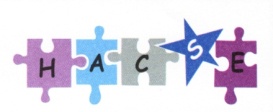 CCYM’S HASHU ADVANI COLLEGE OF SPECIAL EDUCATIONCertificate course - AAO BATE KARE’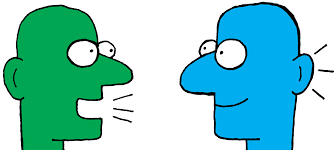 “I am not what I think I am, and I am not what you think I am. I am what I think you think I am.”
― Charles Horton CooleyWe all are aware of the fact that communication is important for socialisation, networking and collaboration in everyday life. It is essential to have good command over conversation for professional and personal growth - be it a formal or informal conversation. Conversation is the backbone of what happens in your work place, your home and also in your social sphere .Conversation  in an effective  manner plays a major role for successful living. WHO has listed effective communication as one of the life skills among the 10 most needed life skills.  Every human has this skill present in her / him. But not necessarily all of them are aware of its impact and benefits. Many factors are responsible for our conversational skills like individual differences, heredity, environment , motivation, role model, training, grooming etc. Team HACSE got impressed by the quote of John  Powell  “Communication works for those who work at it”. And we are launching  a value added certificate course   ‘AAO BATE KARE’, which is one attempt of the institution in addition to regular B.Ed.(Special Education) programmes. This is for the interested participants  who wish to modify their conversational skill .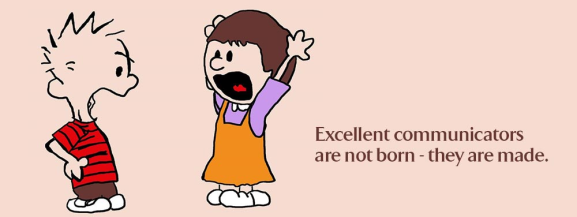 MODE OF INSTRUCTION: Online mode MEDIUM OF INSTRUCTION:Hindi DURATION: 45 HoursInstructional: 15 Hours Self-Paced monitored learning: 30 HoursFees: 500 /-Outcome: Improved conversation skills and a certificateSeats: minimum 10 maximum 20ELIGIBILITY: Minimum HSC and basic knowledge of internet technology needed for attending online courseATTENDANCE: Attendance for minimum 13 Instructional hours (sessions) out of 15 hours is must, for completion of the certificate course.COURSE OBJECTIVE:  To provide opportunity for the participants to measurably improve their conversational skills useful in social, personal and professional life. HIGHLIGHTS OF THE COURSE:Interactive Lecture every weekend - SaturdayPracticing next week on given tasksReflection and submissionsCOURSE LEARNING OUTCOMES:After successful completion of   this course the participant will be able to:Understand the conversational key conceptsDemonstrate improvement in given 15 areas of content listed below towards better conversationKnow how to take further improvement as a life long journey.COURSE CONTENTS:Meaning And Scope Of ConversationEye Contact, Body Language, Proximity, Confidence, making conversation non threateningInitiating and Rolling question answers for social conversation and for specific purpose of gaining informationGoing Beyond Question Answers: commenting, supporting point, agreeing, disagreeing, changing topic, concluding, winding upConversation From Authority PerspectiveTelephone ConversationIntro - Content - Out-troKeeping Conversation Rolling / Repairing Conversation / 3 fillers CBP (cricket/ Bollywood / PoliticsSmall talks / building bridges / no-pressure talks / time pass Sharing Jokes / KisseReciting PoemsNarration / Loud ReadingFinding connection From being INTERESTING to being INTERESTED in partners of conversation and learning to listen.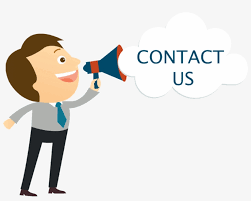 Contact Address (Location) :CCYM’S HashuAdvani College of Special Education ,64/64 Collectors Colony, Chembur, Mumbai -400 074Contact E-mail Address:drmishal.hacse@yahoo.comWatts up Contact:( 10.00am-3.00pm)Associate Prof. Dr. Amit Mishal - 9167226370Registration Form :Hard Copy– Fill Form below Soft Form-Google Form  - https://forms.gle/agdrcaVqrDfJ1hmC6CERTIFICATION: Certificate will be issued to all the participants after successful completion of course hours (Refection and Submission)CCYM’S HASHU ADVANI COLLEGE OF SPECIAL EDUCATIONRegistration for Certificate course - AAO BATE KARE’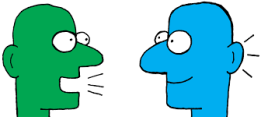 Name of the Participant :__________________________________________Qualification:____________________________________________________Detail of Organisation (Student at / Employedwhere ) ________________________________________________________________Contact Details :Mobile #:_________________________________E-mail id :________________________________Date of Registration:____________                                                 Signature:_____________________Payment receipt and details